3rd Asian University Cheerleading Championship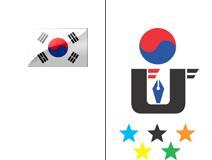 Online, 4th Sep. – 15th Oct. 2021OC Email: ausfaucc@gmail.com, Tel: +82-10-54788814Academic EligibilityTo be completed by competitorI certify to the best of my knowledge that the above Academic Record is correct. To be completed by the University or Educational AuthorityName and Signature of University or Educational Authority RepresentativeNameSignature_	Date	To be completed by NUSFName and Signature of the NUSF President or Secretary General NameSignature_	Date	WARNINGThe information given above must be accurate and to the best of the signatories’ knowledge at the date indicated below. Any false information will lead to disqualification. Should any information change, please inform immediately.AUSF RegulationsParticipationOnly competitors who meet the following conditions may take part in the event: a) be full-time students who are currently officially registered as proceeding towards a degree or diploma at the university or similar institute whose status is recognized by the appropriate national academic authority of their country or regions;b) be former students who have obtained their academic degree or diploma in the preceding year;c) be at least 17 and less than 28 years of age on January 1st in the year of the AUCC (born from 1st January 1993 to 31st December 2003).Asian University Sports FederationBldg.33-2Ronghuiyuan,YuhuaRd.,BlockB,Kongganggongyequ,Shunyidistrict, Beijing–China,Tel:+86(10)66093708,66093760,Fax:+86(10)66093766,E-mail:ausf@ausf.org; Website: http://www.ausf.org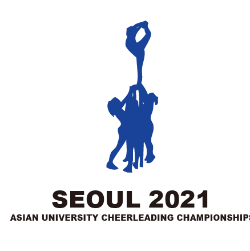 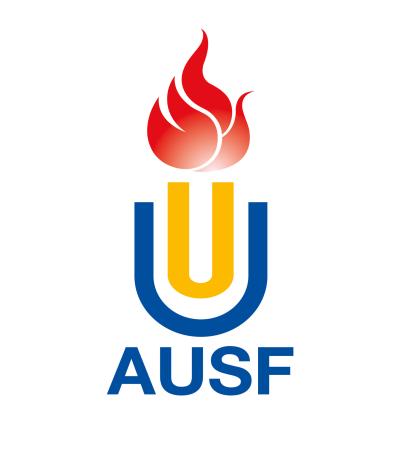 Country/regionCountry CodeName of NUSF:Name of NUSF:Name of NUSF:Name of NUSF:Name of NUSF:Name of NUSF:Last NameFirst NameNationalityPassport/ID No.Date of birthPlace of BirthName of UniversityFaculty/SchoolYear of study